ՈՐՈՇՈՒՄ N 91-Ա26  ՀՈՒՆԻՍԻ 2024թ.ՀԱՅԱՍՏԱՆԻ ՀԱՆՐԱՊԵՏՈՒԹՅԱՆ ՍՅՈՒՆԻՔԻ ՄԱՐԶԻ ԿԱՊԱՆ ՀԱՄԱՅՆՔԻ  ՁՈՐԱՍՏԱՆ ԳՅՈՒՂՈՒՄ  ԳՏՆՎՈՂ, ՀԱՄԱՅՆՔԱՅԻՆ  ՍԵՓԱԿԱՆՈՒԹՅՈՒՆ  ՀԱՆԴԻՍԱՑՈՂ   ՀՈՂԱՄԱՍԸ ՎԱՐՁԱԿԱԼՈՒԹՅԱՆ ԻՐԱՎՈՒՆՔՈՎ ՄՐՑՈՒՅԹՈՎ  ՕԳՏԱԳՈՐԾՄԱՆ ՏՐԱՄԱԴՐԵԼՈՒ  ՄԱՍԻՆՂեկավարվելով «Տեղական ինքնակառավարման մասին» Հայաստանի Հանրապետության օրենքի 18-րդ հոդվածի 1-ին մասի 21-րդ կետով, համաձայն Հայաստանի Հանրապետության հողային օրենսգրքի 46-րդ հոդվածի, 48-րդ հոդվածի 4-րդ մասի և 76-րդ հոդվածի դրույթների, Հայաստանի Հանրապետության կառավարության 2001 թվականի ապրիլի 12-ի  N 286  որոշման   և հաշվի առնելով Կապան համայնքի  ղեկավարի  առաջարկությունը, Կապան համայնքի ավագանին  որոշում  է.1. Կապան համայնքի վարչական տարածքում՝ Ձորաստան գյուղում գտնվող, համայնքային սեփականություն հանդիսացող գյուղատնտեսական նշանակության 0.15326 հա / 09-058-0108-0005 կադաստրային ծածկագիր/  5-րդ կարգի  անջրդի վարելահողը գյուղատնտեսությամբ  զբաղվելու նպատակով, 5 /հինգ/ տարի ժամկետով մրցույթով վարձակալության իրավունքով օգտագործման տրամադրել, սահմանելով 5000 (հինգ հազար) դրամ մեկնարկային տարեկան վարձավճար2. Համայնքի ղեկավարին՝ Հայաստանի Հանրապետության օրենսդրությամբ սահմանված կարգով և ժամկետներում ապահովել սույն որոշման 1-ին կետով նախատեսված հողամասի վարձակալության իրավունքով օգտագործման տրամադրման մրցույթի կազմակերպումը և իրականացումը:3. Սույն որոշումն ուժի մեջ է մտնում պաշտոնական հրապարակմանը հաջորդող օրվանից։Կողմ( 18 )`ԳԵՎՈՐԳ ՓԱՐՍՅԱՆ                   __________________ԱՆՈՒՇ ՄԵԺԼՈՒՄՅԱՆ              __________________ԳՈՌ ԹԱԴԵՎՈՍՅԱՆ                 __________________ԶՈՐԱՅՐ ԳԱԼՍՏՅԱՆ                  __________________ՎԱՀԱՆ ՂԱԶԱՐՅԱՆ                  __________________ՅՈՒՐԻԿ ՀԱՐՈՒԹՅՈՒՆՅԱՆ     __________________ԱՆԺԵԼԱ ԱԼԵՔՍԱՆՅԱՆ           __________________ ԱՐՇԱԿ ՀԱՐՈՒԹՅՈՒՆՅԱՆ      __________________ՀԱՍՄԻԿ ՄԱՐՏԻՐՈՍՅԱՆ         __________________ԱՐՏՅՈՄ ՀԱՐՈՒԹՅՈՒՆՅԱՆ   __________________ՍՈՆԱ ՄԱՐՏԻՐՈՍՅԱՆ              __________________ ԱՐՏԱԿ ԽԱՉԱՏՐՅԱՆ                 __________________ԱՐՄԵՆ ՀՈՎՀԱՆՆԻՍՅԱՆ        __________________ՀԵՐՄԻՆԵ ՄԻՔԱՅԵԼՅԱՆ         __________________ԱՐԹՈՒՐ ԳԵՎՈՐԳՅԱՆ             __________________ՆԱՐԻՆԵ ԳՐԻԳՈՐՅԱՆ             __________________ԱՐՄԻՆԵ ՄԱՆՈՒԿՅԱՆ             __________________ՍԱՄՎԵԼ ՍԱՐԳՍՅԱՆ                ___________________Դեմ ( 0 )Ձեռնպահ ( 0 )                   ՀԱՄԱՅՆՔԻ ՂԵԿԱՎԱՐ   __________________     ԳԵՎՈՐԳ ՓԱՐՍՅԱՆ2024թ. հունիսի 26ք. Կապան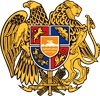 ՀԱՅԱՍՏԱՆԻ ՀԱՆՐԱՊԵՏՈՒԹՅՈՒՆ
ՍՅՈՒՆԻՔԻ ՄԱՐԶ
ԿԱՊԱՆ  ՀԱՄԱՅՆՔԻ  ԱՎԱԳԱՆԻ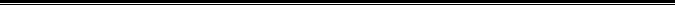 